     Форма № 5 – ТурТуристско-спортивный союз России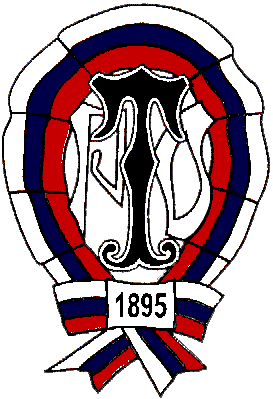 МАРШРУТНАЯ  КНИЖКА  ______ТУРИСТСКОГО    МАРШРУТА2017 г.13. Отметка  ПСС (ПСО) Штамп ПСС (ПСО)14. РЕШЕНИЕ   МКК   О  ЗАЧЕТЕ  МАРШРУТАПройденный маршрут оценен _____________категорией сложности.Справки выданы в количестве ______________________шт.Председатель МКК __________________ (_____________)				     (подпись)		        (Фамилия, И. О.)Штамп МКК12. КОНТРОЛЬНЫЕ  ПУНКТЫ  И  КОНТРОЛЬНЫЕ СРОКИО прохождении маршрута группа должна сообщить 1. ЕДДС  по адресу: с. Петропавловка, ул. Терешковой, 10             тел. 42-2-25, +79516246245, e-mail: eddsadmdzd@yandex.ru2. Раднаев Дугар Намсараевич- начальник ЕДДС по адресу: с. Петропавловка, ул. Терешковой, 10 тел. 41-4-13, +79503877744 e-mail goi4sadmmdzd@yandex.ruиз _c. Номто____________ до «23» «июня» 2017 г.Средства   связи  группы на маршруте: отсутствуютПредседатель МКК	 ____________________  _______________			              (подпись)                                (Фамилия И.О.)Члены МКК:	 ___________________   _________________				(подпись)                              (Фамилия И.О.)			_______________________________________			_______________________________________Штамп МКК«______» «__________________»   2017 г.1. ОБЩИЕ  СВЕДЕНИЯГруппа туристов МАОУ «ПСОШ № 1» Джидинского района Республики Бурятия___ (самостоятельная, организации, учреждения, территориального образования, субъекта РФ)в составе _12_ человек совершает с  «17» «июня»  по  «23» «июня» 2017 г.маршрут  -  пешеходный_ первой_ категории сложности (вид маршрута)в районе Хамар-Дабана_Республика Бурятия Джидинского и Закаменского района по маршруту:с. Петропавловка – с. Номто – пер. Малый Хамар Дабан – р. Ара-Торей – р. Темник – пер. Хамар-Дабан – р. Кит-Кит – пер. Хамар-Дабан – р. Темник – оз. Таглей – пер. Малый Хамар-Дабан – с. Номто – с. ПетропавловкаРуководитель группы Борисов Александр Иванович(фамилия И.О.)Зам. руководителя (для групп школьников и др.)Сахаров Максим Владимирович(фамилия И.О.) Тренер _______________________________________________(фамилия И.О.)2. СОСТАВ  ГРУППЫ«Наличие туристского опыта подтверждаю»                                                                              Член МКК ____________ (__________________ (Фамилия И.О.)10. РЕЗУЛЬТАТЫ  ПРОВЕРКИ  ГРУППЫ                                НА  МЕСТНОСТИ	Группа в составе:                                                                                                                 руководитель _________________________________________________                  		(Фамилия И.О.)участники: _____________________________________________________________		(Фамилия И.О.)___________________________________________________________________________________________прошла проверку «___» «____________» 2017 г., 						  	(место проведения)по следующим вопросам: Результаты проверки:_____________________________________________________________________________________________________Проверяющий___________________(_____________________)				      (подпись)		           (Фамилия И.О.)11. ЗАКЛЮЧЕНИЕ  МАРШРУТНО-КВАЛИФИКАЦИОННОЙКОМИССИИ11.1  Группа под руководством Борисова Александра Ивановича							(Фамилия И.О.)имеет (не имеет) право совершить данный маршрут.Особые указания: Обратить внимание на ____________________________________________________________________________________________________________________________________11.2. Срок сдачи отчета о маршруте  до «____» «____________» 2017 г.      в объеме _____________________________________________11.3. Адреса и реквизиты для связи с поисково-спасательной службой района маршрута (ПСС, ПСО) (адреса консульств -для маршрутов вне территории России):_____________________________________________________________Тел./факс:________________3.1. График движения по маршруту  (заявленный)*Итого активными способами передвижения: 101 км8. ХОДАТАЙСТВО  МККПредседателю МКК ________________________________					(наименование вышестоящей МКК)	В связи с отсутствием полномочий у маршрутно-квалификационной комиссии _______________ просим Вас					          (наименование)рассмотреть заявочные материалы и дать по ним свое заключение. Предварительное рассмотрение произведено нашей комиссией«_____» «_________________» 20____ г.Председатель МКК    _________________ (____________)				          (подпись)		         (Фамилия И.О.)Штамп МККАдрес МКК:Тел./факс_________________ е- mail:___________________ (обязателен)Фамилия имя отчество председателя _________________________9. РЕЗУЛЬТАТЫ  РАССМОТРЕНИЯ В МАРШРУТНО-КВАЛИФИКАЦИОННОЙ  КОМИССИИМаршрутно-квалификационная комиссия Сибирского федерального округа___________________________________________________	 (наименование комиссии)____________________________составе___________________							       (Фамилия И.О.)______________________________________________________с участием __________________________________________________					(Фамилия И.О.)рассмотрев материалы заявленного маршрута группы под руководством ______________________________________________________					(Фамилия, И.О.)считает, что (ненужное зачеркнуть):1. Маршрут соответствует (не соответствует) заявленной категории сложности.2. Туристский опыт руководителя группы соответствует (не соответствует) технической сложности маршрута.3. Туристский опыт участников группы соответствует (не соответствует) технической сложности маршрута.4. Заявочные материалы отвечают (не отвечают) установленным требованиям.5. Другие замечания: ___________________________________________________________________________________________________________________________________________________________________________________________________________________Группе назначается (не назначается) контрольная проверка на местности _________________________________________________________________            (где, когда и по каким вопросам)* По требованию МКК предъявляются справки о пройденных маршрутах  или  список ниток маршрутов, пройденных участниками и руководителем, заверенного нижестоящей МКК или другие материалы, подтверждающие туристский опыт7. МАТЕРИАЛЬНОЕ  ОБЕСПЕЧЕНИЕ  ГРУППЫНеобходимый набор продуктов питания имеется.Общественное и личное снаряжение в достаточном количестве имеется.Специальное снаряжениеНеобходимый ремонтный набор имеется.Необходимый набор лекарств  в медицинской аптечки имеется.	Весовые характеристики груза, взятого на маршрут:Максимальная нагрузка на одного 	мужчину (старше 18) 18 кг						юношу (15-16) 15 кг						девушку (15-16) 13 кгСведения, изложенные в разделах 1-7, подтверждаюРуководитель маршрута  _________________            (Борисов А.И.)				                 (подпись)		                   (Фамилия И.О.)Дата заполнения маршрутной книжки «15» «января» 2017 г.3.2. Изменения графика движения по маршруту, (согласованные с МКК*)Итого активными способами передвижения:        92км* При внесении изменений  в. 3.2. записывают те дни, в которых произведены изменения. Если маршрут согласован  без изменений, то делают запись “Без изменений”.4. СХЕМА  МАРШРУТА  *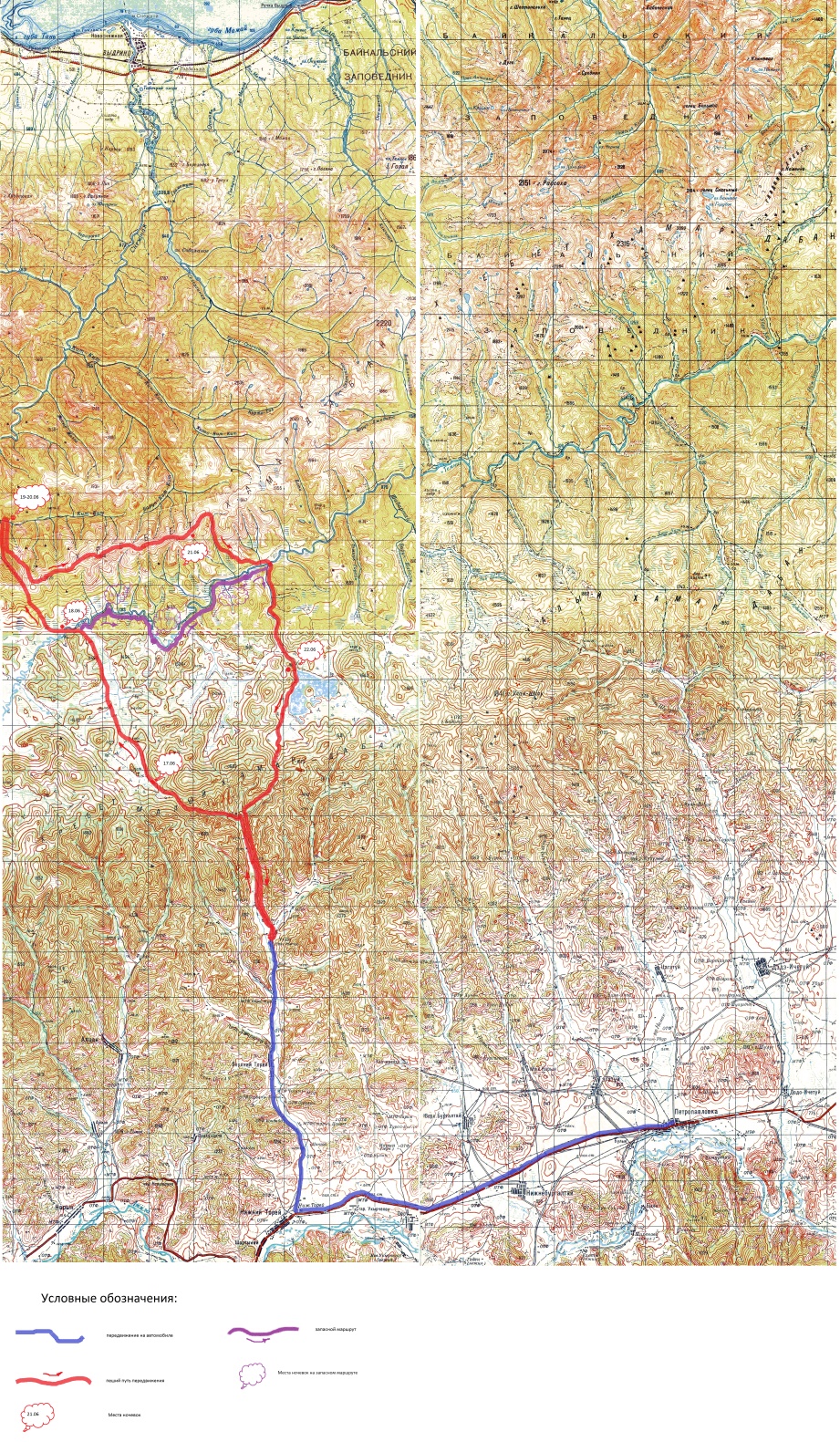 * На схеме наносят маршрут движения, даты и места ночевок, запасные варианты и аварийные выходы. По требованиям МКК добавляется картографический материал.5. СЛОЖНЫЕ  УЧАСТКИ  МАРШРУТАИ  СПОСОБЫ  ИХ  ПРЕОДОЛЕНИЯБрод через реку Темник. Скорость течения реки до 2 м/с, глубина брода не более 40 см. Дно каменистое, щебень + крупные валуны. Длина брода около 40 м. Способ преодоления стенкой по 3 человека, расстегнув поясные застежки на рюкзаках. Девочки посередине.	Перевал Хамар-Дабан (н.к.). Крутизна склона достигает 40 %. Особенно крутой северный склон в долину р. Кит-Кит. Тропа хорошо прослеживается и проходит по всему спуску в виде серпантина. Движение осуществлять с аккуратностью, более частыми остановками для отдыха, при необходимости использовать групповое снаряжение для организации перил.Перевал Малый Хамар-Дабан (н.к.). Крутизна склона достигает 30 %. Тропа хорошо прослеживается. Движение группой не представляет сложности.  6. АВАРИЙНЫЕ ВЫХОДЫ С МАРШРУТА	В районе похода нет населенных пунктов. Ближайший аварийный выход возможен только по самому кротчайшему пути в направлении с. Номто только в пределах движения маршрута. Прохождение любыми другими путями займет гораздо более длительное время из-за отсутствия хороших троп, протяженных заболоченных участков.  Участники настоящего спортивного мероприятия находятся под защитой:Конституции Российской Федерации;Федерального закона РФ "Об основах туристскойдеятельности в Российской Федерации;Закона "О физической культуре и спорте в РФ;Туристско-спортивного союза России.      п. п.Фамилия, имя,отчествоДатарожденияМесто работы, должность, телефон, другие контактные реквизиты, паспортные данные (для погранзон)Борисов Александр Иванович16.12.1970МАОУ «ПСОШ № 1» учитель физкультуры и ОБЖСахаров Максим Владимирович12.04.1985МАОУ РДДЮТ педагог ДОГармаев Баир-Самбу Тумэнович19.06.2001ПСОШ № 1 11 Б кл.Григорьев Владимир Николаевич17.08.2001ПСОШ № 1 11 А кл.Десятов Иван Павлович19.01.2002ПСОШ № 1 10 В кл.Кирилюк Дарья Андреевна03.03.2002ПСОШ № 1 9 Б кл.Плюснина Валерия Андреевна06.04.2002ПСОШ № 1 9 БПобоков Олег Петрович18.01.2001ПСОШ № 1 11 А кл.Рябов Алексей Николаевич17.04.2002ПСОШ № 1 10 В кл.Селецкий Дмитрий Евгеньевич25.02.2001ПСОШ № 1 11 Б кл.Семенова Анна Владимировна25.01.2002ПСОШ № 1 9 БШестаков Александр Иаанович14.01.2002ПСОШ № 1 9 А кл.ДатыДни путиУчастки маршрутакмСпособы передвижения17.061с. Петропавловка – с. Номто70Авто17.061с. Номто – пер. Малый Хамар-Дабан – р. Ара-Торей 18Пеший18.062р. Ара-Торей – р. Темник – пер. Хамар-Дабан14Пеший19.063пер. Хамар-Дабан – р. Кит-Кит10Пеший20.064Дневка21.065р. Кит-Кит – пер. Хамар-Дабан – р. Темник18Пеший22.066р. Темник – оз. Таглей 19Пеший23.067оз. Таглей – пер. Малый Хамар-Дабан – с. Номто 22Пеший23.067с. Номто – с. Петропавловка70АвтоДомашний адрес,телефон, е-mail и другие контактные реквизитыТуристский опыт*перечислить маршруты, совершенные по данному виду туризма с указанием районов и к.с. (У - участник, Р - руководитель) Обязанности в группеРоспись в знании:  Правил**, техники безопасности,  об опасностях   для здоровья и жизни на маршруте с. Петропавловка, пер. Заводской, 54 кв. 1 сот. 89025327837Пешеходный I(Р),II(Р),III(У) (Хамар-Дабан)Руководительс. Петропавловка, ул. Ленина, 72Пешеходный I(У) (Хамар-Дабан)Зам. Руководителяс. Петропавловка, ул. Лазо, 242ст.Малый Хамар-ДабанШтурманс. Петропавловка, ул. Кирова, 101ст.Малый Хамар-ДабанРеммастерс. Петропавловка, ул. Терешковой, 121ст.Малый Хамар-ДабанМетеорологс. Петропавловка, ул. Свободы, 22ст.Малый Хамар-ДабанМедикс. Петропавловка, ул. Механизаторская, 91ст.Малый Хамар-ДабанЗавхозс. Петропавловка, ул. Транспортная, 62ст.Малый Хамар-ДабанКассирс. Петропавловка, ул. Свердлова, 151ст.Малый Хамар-ДабанФотографс. Петропавловка,ул. Комсомольская, 442ст.Малый Хамар-ДабанКраеведс. Петропавловка, ул. Трудовая, 121ст.Малый Хамар-ДабанЛетописецс. Петропавловка, ул. Свердлова, 102ст.Малый Хамар-ДабанХронометристГрупповоеГрупповоеЛичноеЛичноеНаименование*количествонаименованиеколичествоПалатка4 шт.Рюкзак1Топор1 шт.Спальник1Компасс2 шт.Коврик1Карта1 шт.Накидка от дождя1Ремнабор1 шт.Шапка (бандана и т.п.)1Медаптечка1 шт.Верхонки (перчатки)1Костровое оборудование1 комплектСедушка1Веревка 10 мм – 40 м, 50 м2 шт.Страховочные системы 1Карабины10 шт.Пила1 шт.НаименованиеНа 1 человекаНа группу в _12_ чел.Продукты (всего / в день)5,95 кг / 850 г71,4 кг  Групповое снаряжение3 кг36 кгЛичное снаряжение6 кг72 кгВ с е г о: 14,95 кг179,4 кгДатыДни путиУчастки маршрутакмСпособы передвиженияОтметки о прохождении маршрутаБез изменений3.3. График движения по запасному варианту.3.3. График движения по запасному варианту.3.3. График движения по запасному варианту.3.3. График движения по запасному варианту.3.3. График движения по запасному варианту.3.3. График движения по запасному варианту.17.061с. Номто – пер. Малый Хамар-Дабан – р. Ара-Торей 18Пеший18.062р. Ара-Торей – правый берег р. Темник15Пеший19.06.3правый берег р. Темник8Пеший20.064Дневка21.065р. Темник11Пеший22.036р. Темник – оз. Таглей18Пеший23.067оз. Таглей – пер. Малый Хамар-Дабан – с. Номто 22Пеший